‘Wandelend op weg naar meer balans ’		voor mantelzorgersAls mantelzorger zorg je voor familie, vrienden die langdurig ziek zijn en/of een beperking, verslaving hebben. Daar heb je niet voor gekozen, dat overkomt je. Als je wat langer mantelzorger bent, kan er stress ontstaan. Er komt steeds meer bij kijken, en als je niet uitkijkt, kun je zomaar vergeten dat jij er zelf ook nog bent. Dan kun je uit balans raken. Als je dit herkent of wilt voorkomen, dan is ‘wandelend op weg naar meer balans’ iets voor jou. 3 Wandelingen in Amersfoort Zuid van ongeveer 4 km waar je alleen of samen met een introducé mee kan lopenIndeling wandeling:		-     Op de startlocatie een introductie over in balans blijven Wandelend erover pratenTijdens de wandelingen kan je vragen stellen aan Lisanne Huijzendveld, buurtsportcoach Amersfoort-Zuid en Sytske Stoop, mantelzorgcoördinator Indebuurt033 met zelf mantelzorgervaring voor haar ouders en zoon. Per wandeling sluit een praktijkondersteuner van een huisarts aan. 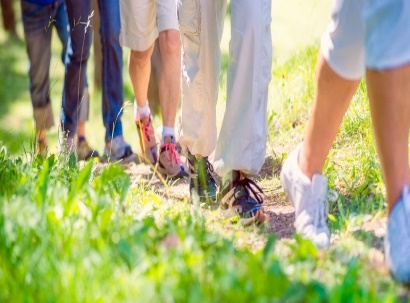 Heb je interesse of wil je je aanmelden, neem dan contact opE mantelzorgers@indebuurt033.nl   Sytske Stoop, mantelzorgcoördinator Indebuurt033 T 06-53588846 